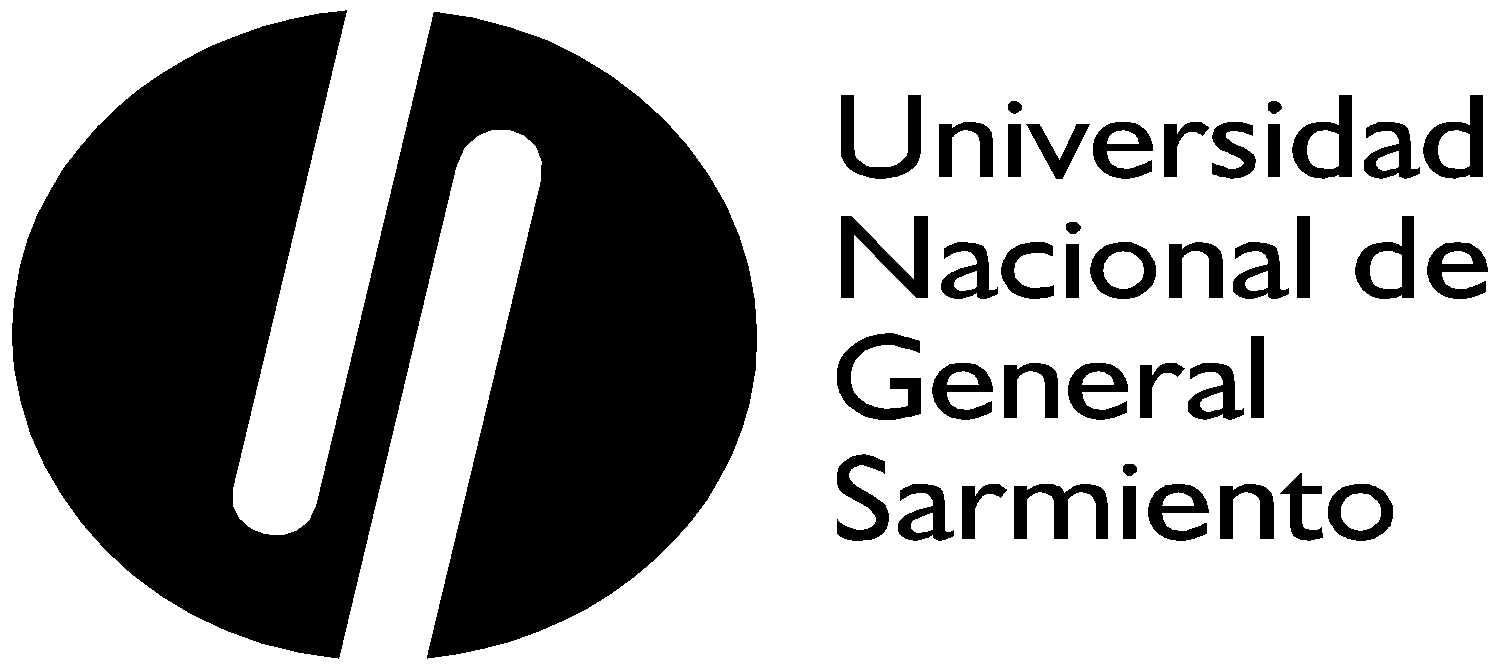 FORMULARIO DE SOLICITUD DE ADSCRIPCIÓN PARA LA FORMACIÓN EN INVESTIGACIÓNProyecto: Dispositivos espaciales en tiempos de dictadura”. Buenos Aires y su región durante el Proceso de Reorganización Nacional 1976-1983)Director/a:Fernández, LeonardoInvestigador/a-docente  responsable de la adscripción:Fernández, Leonardo (1), Federico Fritzche (1)Tipo de adscripción requerida:2 (dos) Adscripciones para estudiantesObjetivo de la participación del/la investigador/a adscripto/a en la investigación:- Contribuir a la formación de los estudiantes en la lectura de documentos oficiales y literatura de culto sobre proyectos durante el período. - Iniciar a los estudiantes en el manejo de métodos cualitativos de investigación y la sistematización de la información recabada.- Reflexionar acerca de proyectos urbanos ambientales gestados en la última dictadura, específicamente en relación al verde en la geografía del conurbano, y en perspectiva del contexto actual planteado por la crisis de la pandemiaTareas que desarrollará el/la investigador/a adscripto/a:Las tareas contemplan una carga horaria de 6 (seis) horas semanales y consistirán en: - Búsqueda de documentos oficiales referidos a proyectos del período a escala regional y local.- Recopilar distintos documentos institucionales y académicos elaborados para orientar el trabajo en relación a los espacios verdes y de la geografía urbana en general.- Participación en la elaboración de informes a partir del material recopilado.Requisitos para el/la postulante:- Estudiante de Ecología, Urbanismo o Profesorado de Geografía (UNGS) que cuente con el 40% de las materias aprobadas.- Haber aprobado o estar cursando las siguientes asignaturas del trayecto pedagógico: Ecología urbana, Geografía urbana y regional y el Taller Proyecto urbano ambiental. (De estar cursándose adjuntar certificado de inscripción).- Tener conocimiento de herramientas informáticas de procesador de texto y SIG.Se valorará:- Participación (como expositor o asistente) en actividades (jornadas, congresos, conferencias, etc) vinculadas a la formación de Ecología, profesorado de Geografía o Urbanismo. - Poseer formación en perspectiva de géneros.